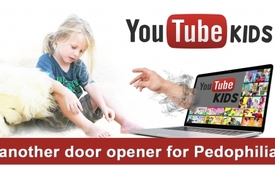 "YouTube Kids" – another door opener for Pedophilia?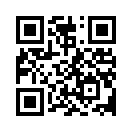 „Elsagate“: With the App „You Tube-Kids”, You Tube offers a service that is supposed to help parents to protect their children from inappropriate contents. However, while parents think they are safe, children are confronted with brutal videos including scenes of violence, perverse sex fantasies and cannibalism. These disturbing contents are staged by characters like Ice Queen "Elsa, “Spiderman” or “Mickey Mouse”. Is “YouTube-Kids” being abused as door-opener to make children receptive to abhorrent practices and pedophilia “socially acceptable”?Since 2015 YouTube has been offering a service with the App "YouTube Kids" to help parents and children to receive only those video-clips in the proposal bar that are child and family friendly. An algorithm (that is a method of calculation) takes over the function of filtering the content that is unsuitable for children. The App has been installed more than 60 million times and is available in 37 countries and eight languages –  since September 2017 also in Germany. Unfortunately, this App – that promises safety for children – however, is in no way as reliable as many parents wish it was. On the contrary: it is even dangerous. Already since June 2016 media reports have increased that children are confronted with a number of brutal children's series and animated videos that – beyond any morality – convey extremely repulsive content and that are filled with topics that are in no way suitable for children. It's about violence scenes, perverse sex fantasies or cannibalism. The filmmakers use popular and familiar children's figures –  such as the Ice Queen "Elsa" from Walt Disney, Spiderman or Mickey Mouse to lure the children on their channels. These figures are then used to stage offensive practices presented in a "funny" way so that children develop a positive linking with these actually disturbing contents. Author and blogger James Bridle wrote: "Something is wrong on the internet. (...) Someone or something or some combination of people and things is using YouTube to systematically frighten, traumatise, and abuse children, automatically and at scale,..." Respected American scientist and Media Expert Judith Reisman analyzed the films also called "ElsaGate"-Videos and came to the following conclusion:
"These videos were created by evil and sick people. People who hate children, certainly pedophiles who are themselves entangled or who abuse children, both physically and sexually. This becomes clear through all these contents. There is no other explanation for the things shown in these videos. I've never seen anything so vicious and so sadistic, as pedophile as I've seen in this (video-) material. "
Malik Ducard – responsible for the family-friendly content on YouTube – belittles the videos while saying the obscene videos were an "extremely small needle in a haystack". But the opposite seems to be the case since “ElsaGate”-Videos is having a rapid global development that has taken on gigantic proportions – with hundreds of channels, millions of subscribers and billions of clicks. It was not until the criticism grew in recent months that YouTube responded and announced on November 22, 2017 that it did delete 50 channels and thousands of videos.
However, they were not completely removed and there are always new videos coming up.
YouTube-Spokesman Robert Lehmann: "We see ourselves as a free platform: As long as there is no call for violence the videos are allowed to remain there ... no matter to what questionable preferences they may correspond." Thus the operators of "YouTube Kids" largely reject the responsibility for this massive threat to children. And this despite the fact that the app was created especially to present child-friendly content and to provide parents with security for their children. Rather the responsibility is attributed to the users and it is pointed out that one is able to deactivate inappropriate videos and report them. As a result, children's safety on "YouTube Kids" neither will be guaranteed in the future. While currently the political censorship of so-called fake news and hate speech on all social platforms is running at full speed and seems to work very well, the legitimate question arises: Where are all the Internet guards ordered by the Minister of Justice, Heiko Maas, currently seeking to delete, to lock and block anything and everything? Should not rather these massively children and youth endangering video-clips be completely and immediately  censored? It is evident that "YouTube Kids" is being abused: While parents think they are safe, children undisturbed by parental supervision are to be confronted with anything but child-friendly videos.
Obviously children shall become dull and receptive to abhorrent practices by this. Can it be that "YouTube Kids" is being consciously abused as another building block – as well as the early sexualization of children – to open wide the door to sexual abuse and Pedophilia?
In our broadcast (www.kla.tv/11647) "Public Propagation of Pedophilia as a Normal Way of Life" Klagemauer.TV already stated that there are efforts worldwide to make pedophilia "socially acceptable". Additional information on this topic and the reasons for such a development can be found in an interview with the scientist Judith Reisman for YouTube Channel "Investigating YouTube" that we broadcast for you in the following.
A direct link to spread and embed this program on your own website can be found below this broadcast. Thank you for supporting us!from hmSources:https://medium.com/@jamesbridle/something-is-wrong-on-the-internet-c39c471271d2
www.youtube.com/watch?v=XU2UdFrJQNgThis may interest you as well:---Kla.TV – The other news ... free – independent – uncensored ...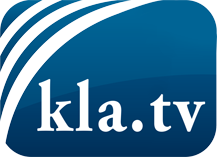 what the media should not keep silent about ...Little heard – by the people, for the people! ...regular News at www.kla.tv/enStay tuned – it’s worth it!Free subscription to our e-mail newsletter here: www.kla.tv/abo-enSecurity advice:Unfortunately countervoices are being censored and suppressed more and more. As long as we don't report according to the ideology and interests of the corporate media, we are constantly at risk, that pretexts will be found to shut down or harm Kla.TV.So join an internet-independent network today! Click here: www.kla.tv/vernetzung&lang=enLicence:    Creative Commons License with Attribution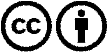 Spreading and reproducing is endorsed if Kla.TV if reference is made to source. No content may be presented out of context.
The use by state-funded institutions is prohibited without written permission from Kla.TV. Infraction will be legally prosecuted.